                                                                                  Для юридических лиц.                                                       Приложение № 1.5                                                                                                                                                        к  приказу №_______ от _____________ЗАЯВКА о заключении договора о подключение(технологическом присоединении) объектов капитального строительства к сети газораспределения.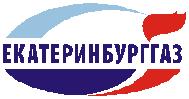 Реквизиты Заявителя:             Факс         В связи с _________________________________________________________________________________________________(подключение(технологическое присоединение) к сети газораспределения объекта капитального строительства; увеличение объема потребления газа и (или) пропускной способности (для сети газораспределения) подключаемого объекта капитального строительства; изменение схемы газоснабжения подключенного объекта капитального строительства – указать нужное)прошу заключить договор о подключении (технологическом присоединении) объекта капитального строительства к сети газораспределения ___________________________________________________________________________________________________________________________________________________________________________________(наименование объекта капитального строительства)расположенного (проектируемого) по адресу:_____________________________________________________________                                                                (местонахождение объекта)____________________________________________________________________________________________________Планируемая величина максимального часового расхода газа: _______________________куб.метров                                                                                                                   (указывается, если ранее технические условия не выдавались).Максимальная нагрузка (часовой расход газа) по каждой из точек подключения(указывается, если ранее технические условия не выдавались)Характер потребления газа______________________________________________________________________________________________________________________________________________________________________________(вид экономической деятельности хозяйствующего субъекта – для юридических лиц)Сроки проектирования, строительства и ввода в эксплуатацию объекта капитального строительства( в том числе по этапам и очередям)__________________________________________________________________________________________________. (месяц, год)Планируемое распределение максимального часового расхода газа______________________________________________________________________________________________________                                                                            (по этапам и очередям)Номер и дата выдачи полученных ранее технических условий_______________________________________________                                                                                                                                (при наличии технических условий)Правовые основания владения и (или) пользования земельным участком и (или) договор о комплексном освоении территории_______________________________________________________________________________________________________(указываются, если ранее технические условия не выдавались)Дополнительная информация ____________________________________________________________________________(представляется по инициативе заявителя)               _________________________________________________________________________________________________________В целях заключения договора о подключении (технологическом присоединении) объекта капитального строительства к сети газораспределения к настоящей заявке прилагаю следующие документы:Заявитель (юридическое лицо)____________________________                      _________________________                    _______________________________________              (должность)                                                                        (подпись)                                                  (фамилия, имя, отчество заявителя, контактный                                                                                                                                                                            телефон)Запрос принял                                                 ___________________________                         __________________________________________                                                                                                          (подпись)                                                                  (Ф.И.О.)                                                                                                                                                                       «_______»____________________________2017г.Акционерное Общество«ЕКАТЕРИНБУРГГАЗ»Отдел по работе с клиентами620075, Екатеринбург, ул. Белинского, 37Тел.: 272-37-77  E-mail: tp@ekgas.ru№""2017г.(полное наименование и государственный регистрационный номер записи, вносимой в Единый государственный реестр юридических лиц, для индивидуальных предпринимателей – государственный регистрационный номер записи, вносимый в Единый государственный реестр индивидуальных предпринимателей, дата ее внесения в реестр) _________________________________________________________________________________________________(полное наименование и государственный регистрационный номер записи, вносимой в Единый государственный реестр юридических лиц, для индивидуальных предпринимателей – государственный регистрационный номер записи, вносимый в Единый государственный реестр индивидуальных предпринимателей, дата ее внесения в реестр) _________________________________________________________________________________________________(полное наименование и государственный регистрационный номер записи, вносимой в Единый государственный реестр юридических лиц, для индивидуальных предпринимателей – государственный регистрационный номер записи, вносимый в Единый государственный реестр индивидуальных предпринимателей, дата ее внесения в реестр) _________________________________________________________________________________________________(полное наименование и государственный регистрационный номер записи, вносимой в Единый государственный реестр юридических лиц, для индивидуальных предпринимателей – государственный регистрационный номер записи, вносимый в Единый государственный реестр индивидуальных предпринимателей, дата ее внесения в реестр) _________________________________________________________________________________________________(полное наименование и государственный регистрационный номер записи, вносимой в Единый государственный реестр юридических лиц, для индивидуальных предпринимателей – государственный регистрационный номер записи, вносимый в Единый государственный реестр индивидуальных предпринимателей, дата ее внесения в реестр) _________________________________________________________________________________________________(полное наименование и государственный регистрационный номер записи, вносимой в Единый государственный реестр юридических лиц, для индивидуальных предпринимателей – государственный регистрационный номер записи, вносимый в Единый государственный реестр индивидуальных предпринимателей, дата ее внесения в реестр) _________________________________________________________________________________________________(полное наименование и государственный регистрационный номер записи, вносимой в Единый государственный реестр юридических лиц, для индивидуальных предпринимателей – государственный регистрационный номер записи, вносимый в Единый государственный реестр индивидуальных предпринимателей, дата ее внесения в реестр) _________________________________________________________________________________________________(полное наименование и государственный регистрационный номер записи, вносимой в Единый государственный реестр юридических лиц, для индивидуальных предпринимателей – государственный регистрационный номер записи, вносимый в Единый государственный реестр индивидуальных предпринимателей, дата ее внесения в реестр) _________________________________________________________________________________________________(полное наименование и государственный регистрационный номер записи, вносимой в Единый государственный реестр юридических лиц, для индивидуальных предпринимателей – государственный регистрационный номер записи, вносимый в Единый государственный реестр индивидуальных предпринимателей, дата ее внесения в реестр) _________________________________________________________________________________________________(полное наименование и государственный регистрационный номер записи, вносимой в Единый государственный реестр юридических лиц, для индивидуальных предпринимателей – государственный регистрационный номер записи, вносимый в Единый государственный реестр индивидуальных предпринимателей, дата ее внесения в реестр) _________________________________________________________________________________________________(полное наименование и государственный регистрационный номер записи, вносимой в Единый государственный реестр юридических лиц, для индивидуальных предпринимателей – государственный регистрационный номер записи, вносимый в Единый государственный реестр индивидуальных предпринимателей, дата ее внесения в реестр) _________________________________________________________________________________________________Почтовый адрес:индексгородгородгородгородгородгородул.домкорп.кв.Телефон:e-mail:e-mail:с ________________ куб. метров в час;     с  ________________куб. метров в час;с  ________________куб. метров в час.№ п/пНаименование документаКол-во страницОтметка о наличии1.доверенность или иные документы, подтверждающие полномочия представителя заявителя (в случае если заявка о подключении (технологическом присоединении) подается представителем заявителя);2.копия документа, подтверждающего право собственности, или иное законное основание на объект капитального строительства и (или) земельный участок, на котором расположены (будут располагаться) объекты капитального строительства заявителя, и (или) договор о комплексном освоении территории (прилагается, если сведения, содержащиеся в таких документах, изменились по сравнению со сведениями, ранее представленными заявителем исполнителю для получения технических условий);3.ситуационный план (прилагается, если сведения, содержащиеся в таких документах, изменились по сравнению со сведениями, ранее представленными заявителем исполнителю для получения технических условий);4.расчет максимального часового расхода газа (не требуется, если планируемый максимальный часовой расход газа не более 5 куб. метров) (прилагается, если сведения, содержащиеся в таких документах, изменились по сравнению со сведениями, ранее представленными заявителем исполнителю для получения технических условий);5.согласие основного абонента на подключение (технологическое присоединение) к сетям газораспределения и (или) газопотребления основного абонента, а также на строительство газопровода на земельном участке основного абонента, если подключение осуществляется на земельном участке, правообладателем которого является основной абонент (в случае подключения к сетям газораспределения и (или) газопотребления, принадлежащим третьим лицам) (прилагается, если сведения, содержащиеся в таких документах изменились по сравнению со сведениями, ранее представленными заявителем исполнителю для получения технических условий);6.заверенная в установленном порядке копия договора о пользовании объектами инфраструктуры и другим имуществом общего пользования в соответствии с Федеральным законом "О садоводческих, огороднических и дачных некоммерческих объединениях граждан" (в случае, если подключение осуществляется с использованием объектов инфраструктуры и другого имущества общего пользования) некоммерческого объединения (прилагается, если сведения, содержащиеся в таких документах, изменились по сравнению со сведениями, ранее представленными заявителем исполнителю для получения технических условий);7.копии акта о подключении (технологическом присоединении) объекта капитального строительства лица, которое уступает право на использование мощности, или иных документов, подтверждающих параметры его подключения (технологического присоединения), и заверенная сторонами копия заключенного соглашения об уступке права на использование мощности, а также документы, удостоверяющие размер снижения потребления газа (прилагается, если сведения, содержащиеся в таких документах изменились по сравнению со сведениями, ранее представленными заявителем исполнителю для получения технических условий);8.решение общего собрания членов некоммерческого объединения о назначении уполномоченного лица на подачу запроса о предоставлении технических условий (прилагается, если сведения, содержащиеся в таких документах изменились по сравнению со сведениями, ранее представленными заявителем исполнителю для получения технических условий);9.копия разработанной и утвержденной в соответствии с законодательством Российской Федерации документации по планировке территории (проект планировки территории и проект межевания территории), предусматривающей строительство сети газопотребления в пределах территории, подлежащей комплексному освоению (в случае необходимости подключения (технологического присоединения) объектов капитального строительства, расположенных в пределах территории, подлежащей комплексному освоению) (прилагается, если сведения, содержащиеся в таких документах изменились по сравнению со сведениями, ранее представленными заявителем исполнителю для получения технических условий);10.топографическая карта участка в масштабе 1:500 (со всеми наземными и подземными коммуникациями и сооружениями), согласованная с организациями, эксплуатирующими указанные коммуникации и сооружения (не прилагается, если заказчик - физическое лицо, осуществляющее создание (реконструкцию) объекта индивидуального жилищного строительства);